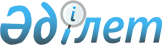 О предоставлении государственной гарантии по проекту "Реконструкция автомобильной дороги республиканского значения "Калбатау-Майкапшагай" км 906-1321"Постановление Правительства Республики Казахстан от 4 мая 2017 года № 244
      В соответствии со статьей 215 Бюджетного кодекса Республики Казахстан от 4 декабря 2008 года Правительство Республики Казахстан ПОСТАНОВЛЯЕТ:
      1. Министерству финансов Республики Казахстан в установленном законодательством Республики Казахстан порядке предоставить Экспортно-импортному банку Китая государственную гарантию Республики Казахстан по проекту "Реконструкция автомобильной дороги республиканского значения "Калбатау-Майкапшагай" км 906-1321" в качестве обеспечения обязательств акционерного общества "Национальная компания "ҚазАвтоЖол" по привлекаемому займу на сумму, эквивалентную до 434421900 (четыреста тридцать четыре миллиона четыреста двадцать одна тысяча девятьсот) долларов США по рыночному курсу обмена валют на день заключения Соглашения о государственной гарантии. 
      2. Настоящее постановление вводится в действие со дня его подписания.
					© 2012. РГП на ПХВ «Институт законодательства и правовой информации Республики Казахстан» Министерства юстиции Республики Казахстан
				
      Премьер-Министр
Республики Казахстан 

Б. Сагинтаев
